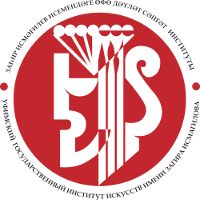 Федеральное государственное бюджетное образовательное учреждение высшего образования«Уфимский государственный институт искусств имени Загира Исмагилова»МЕЖДУНАРОДНЫЙ КОНКУРС-ФЕСТИВАЛЬ «ART-ИСКУССТВО»ПОЛОЖЕНИЕ О МЕЖДУНАРОДНОМ КОНКУРСЕ МОЛОДЫХ ИСПОЛНИТЕЛЕЙ НА ДУХОВЫХ И УДАРНЫХ ИНСТРУМЕНТАХ «БАШКИРСКАЯ СВИРЕЛЬ» г. УфаУчредители и организаторыУчредителем и организатором мероприятия является федеральное государственное бюджетное образовательное учреждение высшего образования «Уфимский государственный институт искусств имени Загира Исмагилова» при поддержке некоммерческой организации Фонд поддержки музыкального, театрального, изобразительного и хореографического искусства «Единение искусств».Цели и задачи мероприятиявыявление и поддержка одарённых детей и талантливой молодёжи по областям искусств;привлечение внимания широкой общественности к системе художественного образования;укрепление традиций академического образования в сфере искусства;повышение уровня эстетического воспитания жителей и гостей Республики Башкортостан через формирование устойчивого интереса к академическому искусству;укрепление роли высшего звена системы художественного образования – Уфимского государственного института искусств имени Загира Исмагилова – в вопросах формирования культурного пространства Республики Башкортостан.пропаганда  музыки башкирских композиторов для духовых и ударных инструментов;обмен опытом в области исполнительства на духовых и ударных инструментах между преподавателями образовательных учреждений.Этапы и сроки проведения конкурса-фестиваляКонкурс-фестиваль проводится в два этапа с 14 октября 2022 года по 30 июня 2023 года:первый этап – заочный, по видеозаписям, проводится до 20 марта 2023 года.второй этап – очный, в Концертном зале им. Ф. Шаляпина УГИИ им. З. Исмагилова проводится 20 мая 2023 года.Условия проведенияКонкурсные прослушивания проводятся по номинациям:«Деревянные духовые инструменты»«Медные духовые инструменты»«Ударные инструменты»Требования к участникам конкурса-фестиваляДети, творческая молодёжь не старше 30 лет – обучающиеся общеобразовательных учреждений, учреждений дополнительного образования детей (в том числе обучающиеся ДМШ, ДШИ), профессиональных образовательных учреждений, образовательных учреждений высшего образования в области культуры и искусства.Возрастные категорииУчастники конкурса делятся на 5 групп:Учащиеся ДМШ и ДШИ, студий, дворцов:1) Младшая группа А – до 12 лет включительно;2) Младшая группа Б – до 17 лет включительно.Студенты средних специальных учебных заведений (колледж), а также учащиеся гимназий, лицеев и специализированных интернатов:3) Средняя группа А – до 12 лет включительно;4) Средняя группа Б – до 17 лет включительно.Студенты, магистранты, ассистенты-стажеры высших учебных заведений:5) Старшая группа – до 30 лет включительно.Программные требования для 1 и 2 туровМладшая группа А — два разнохарактерных произведения, одно из которых произведение башкирского композитора.Для всех остальных групп — два разнохарактерных произведения, одно из которых произведение крупной формы (отдельные части или целиком), а второе –  произведение башкирского композитора.Вся программа исполняется наизусть.Время выступления - до 20 минут.Критерии отбора победителей и призёров мероприятияКо второму этапу конкурсных прослушиваний допускаются участники, продемонстрировавшие высокий уровень исполнительского мастерства по направлению искусства посредством демонстрации видеозаписи своего выступления. Качество исполняемой программы должно соответствовать общепринятым профессиональным академическим нормам.Технические требования для первого тура	Технические требования к представляемой видеозаписи выступлений для представления на 	первом этапе конкурса-фестиваля: 1. Видеосъемка должна обеспечить идентификацию личности исполнителя. В самом начале видеозаписи исполнитель должен ясно и четко объявить фамилию, имя, отчество (в случае ансамбля – полное название коллектива (при наличии), ФИО руководителя), автора и название произведений.2. На видео может быть записан один отдельный конкурсный номер согласно требованиям конкурсной номинации. Также допускается возможность записи всей конкурсной программы одним видео, но в начале вся конкурсная программа должна быть озвучена (вместе с идентификацией участника)3. На конкурс допускаются видеозаписи живого выступления, (без элементов монтажа, склейки кадров, наложения аудиодорожек).4. Остановка в работе видеокамеры во время записи выступления не допускается.5. Видеозаписи низкого качества, в т.ч. записи разрешением менее 720 пикселей, к участию не допускаются.6. На видеозаписях участников должны быть видны руки, ноги и лица конкурсантов.7. Видеоматериалы должны легко открываться с компьютера или иного устройства каждого члена жюри, не требовать для просмотра регистрации или «скачивания». Видеозаписи должны быть размещены только на платформе YouTube.8. Отправляя ссылку на видеозапись, участник конкурса автоматически подтверждает свое согласие на использование материала третьими лицами (организаторами, членами жюри, другими участниками конкурса), а также для размещения конкурсной работы на сайте организатора или в социальных сетях.Финансовые условия проведения мероприятияПервый этап мероприятия проводится за счёт финансовых средств и с использованием материально-технической базы ФГБОУ ВО «Уфимский государственный институт искусств имени Загира Исмагилова».Второй этап мероприятия проводится за счёт финансовых средств, с использованием материально-технической базы ФГБОУ ВО «Уфимский государственный институт искусств имени Загира Исмагилова», а также организационного взноса в размере 1000 рублей с каждого участника-солиста.Оплата проезда, расходов на питание и проживание участников второго этапа конкурса-фестиваля осуществляется за счёт средств участников или направляющей организации.Иногородним участникам второго этапа конкурса-фестиваля предоставляется койко-место в студенческом общежитии УГИИ им. З. Исмагилова на безвозмездной основе при условии наличия свободных мест.Условия участия в конкурс-фестивалеДля участия в первом этапе конкурса-фестиваля необходимо подать заявку по прилагаемому образцу (Приложение 1) до 20 марта 2023 года. Заявки, полученные после 20 марта 2023 года, оргкомитетом не рассматриваются.Скан-копия заявки, заверенной руководителем образовательного учреждения, а также заявка в формате Word принимаются по электронному адресу lidia_fomenko@mail.ru.К заявке (по образцу) следует приложить следующие документы:1. Краткая творческая биография участника с указанием возраста в формате Word.2. Скан-копия справки об обучении в образовательном учреждении.3. Копию свидетельства о рождении или паспорта участника.4. Договор для юридических/физических лиц (Приложение 4);5. Акт оказанных услуг (Приложение 5);6. Согласие на обработку персональных данных участника (в случае несовершеннолетнего участника –  его законного представителя) по форме (Приложение 2).  7. Ссылку на видео с записью выступления участника, опубликованного на платформе YouTube. Участникам, прошедшим конкурсный отбор по итогам первого этапа, оргкомитет конкурса-фестиваля высылает приглашение по адресу электронной почты, указанной в заявке участника первого этапа мероприятия не позднее одного месяца до даты начала второго этапа конкурса-фестиваля.Для участия во втором этапе конкурса-фестиваля не позднее двух недель до даты  начала мероприятия, указанной в дополнительных информационных письмах по конкурсным номинациям, необходимо направить по электронному адресу lidia_fomenko@mail.ru:1. Цветную фотографию участника в формате JPEG (размером не более 2 Mb).2. Квитанцию об оплате организационного взноса, в том числе сформированную через банковские системы онлайн (реквизиты для перечисления представлены в Приложении 3).По прибытии на второй тур мероприятия участник составляет договор с организатором мероприятия об оказании услуг по организации и проведению конкурса-фестиваля по форме (Приложение 4).Функции и полномочия оргкомитета и жюри конкурса-фестиваляОргкомитет формирует рабочие группы по конкурсным номинациям, осуществляет работу по организации конкурсных этапов. Оргкомитет оставляет за собой право аудио- и видеозаписи выступлений участников второго этапа конкурса-фестиваля, и использования этих материалов в рекламных, информационных, методических целях.В состав в жюри конкурсных номинаций мероприятия входят видные деятели музыкального искусства, в том числе из числа профессорско-преподавательского состава УГИИ имени Загира Исмагилова.Контактные телефоны:8-917-491-05-47 — Фоменко Лидия Борисовна, заведующий кафедрой духовых и ударных инструментов УГИИ им. З. Исмагилова, профессор;8-905-353-18-81 — Нигматзянов Фанзир Файзрахманович, профессор кафедры духовых и ударных инструментов УГИИ им. З. Исмагилова;8-901-442-19-48 — Хаматдинов Зуфар Зиятдинович, профессор духовых и ударных инструментов УГИИ им. З. ИсмагиловЖюри присуждает звания лауреатов и дипломантов. Жюри имеет право присуждать не все места, делить место между конкурсантами, учреждать Гран-при, специальные дипломы, призы. Решение жюри является окончательным и пересмотру не подлежит.Приложение 1ЗАЯВКАна участие МЕЖДУНАРОДНОМ КОНКУРСЕ-ФЕСТИВАЛЕ«ART-ИСКУССТВО»МЕЖДУНАРОДНЫЙ КОНКУРС МОЛОДЫХ ИСПОЛНИТЕЛЕЙ НА ДУХОВЫХ И УДАРНЫХ ИНСТРУМЕНТАХ «БАШКИРСКАЯ СВИРЕЛЬ»Ф.И.О. участника и контактные телефоны 	Конкурсная	номинация	в	соответствии	сположением 	Наименование направляющего учреждения, e-mail, контактные телефоны учрежденияФ.И.О.педагога 	Информация о необходимости услуг дежурного концертмейстера (ДА/НЕТ- для участников в номинациях в области музыкального искусства) 	Программа:(композитор, автор слов (при наличии), название произведения)1)	2)	3)	С условиями конкурса ознакомлен и согласен:(подпись участника)Приложение 2СОГЛАСИЕНА ОБРАБОТКУ ПЕРСОНАЛЬНЫХ ДАННЫХЯ, 	(ФИО)Паспорт	выдан	,(серия, номер)	(когда и кем выдан)адрес регистрации:_________________ ___________________________________________________________ 		Дата рождения 	 В соответствии с Федеральным законом от 27.07.2006 №152-ФЗ «О персональныхданных» даю свое согласие на обработку федеральным государственным бюджетным образовательным учреждением высшего образования «Уфимский государственный институт искусств имени Загира Исмагилова» (далее – оператор, 450008, г.Уфа, ул.Ленина, д.14) моих персональных данных, относящихся исключительно к перечисленным ниже категориям персональных данных.Согласие даётся мною в целях, связанных с участием в Международном конкурсе- фестивале «ART-ИСКУССТВО» (Международный конкурс молодых исполнителей на духовых и ударных инструментах «БАШКИРСКАЯ СВИРЕЛЬ») (далее — Конкурс) и распространяется на следующие персональные данные сына/дочери (нужное подчеркнуть):фамилия, имя, отчество;место учебы, работы (с указанием наименования организации, специальности/направления подготовки, курса), должность, ученое звание, ученая степень;пол, число, месяц, год и место рождения;адрес места жительства (по месту регистрации, фактический);данные общегражданского паспорта (серия, номер, дата выдачи, наименование органа, выдавшего паспорт);-контактный телефон;адрес электронной почты.Настоящее согласие предоставляется мной на осуществление действий в отношении моих персональных данных, которые необходимы для достижения указанных выше целей, включая (без ограничения) сбор, систематизацию, накопление, хранение, уточнение (обновление, изменение), как неавтоматизированным, так и автоматизированным способами, использование, передачу третьим лицам для осуществления действий по обмену информацией с органами исполнительной власти, обезличивание, блокирование персональных данных, а также осуществление любых иных действий, предусмотренных действующим законодательством РФ.Я подтверждаю, что ознакомлен(-а) с Положением о Международном конкурсе-фестивале«ART-ИСКУССТВО» и даю свое согласие на хранение и публикацию фото- и видеоматериалов с моим участием, в том числе видеозаписей моих выступлений, в рекламно-информационных материалах, СМИ, в том числе в сети Интернет.Обработка персональных   данных   будет   осуществляться   следующими   способами: в информационных системах персональных данных с использованием средств автоматизации и (или) без использования средств автоматизации.В случае неправомерного использования предоставленных мною персональных данных согласие отзывается моим письменным заявлением.Согласие дано мною на период со дня его подписания до истечения сроков хранения соответствующей информации или документов, содержащих информацию с персональными данными, установленных оператором.Я ознакомлен(а), что:согласие на обработку персональных данных действует со дня его подписания до дня отзыва в письменной форме;согласие на обработку персональных данных может быть отозвано на основании письменного заявления в произвольной форме.«       »	202    г.	 	/	/подпись	расшифровка подписиДля несовершеннолетних участниковСОГЛАСИЕНА ОБРАБОТКУ ПЕРСОНАЛЬНЫХ ДАННЫХЯ, ____________________________________________________________________________________________(ФИО)    Паспорт	выдан	_,(серия, номер)	(когда и кем выдан)адреc регистрации:_______________________________________________________________________________ 	Дата рождения 	                                               отец/мать		 (ФИО ребенка)В соответствии с Федеральным законом от 27.07.2006 №152-ФЗ «О персональных данных» даю свое согласие даю своё согласие на обработку федеральным государственным бюджетным образовательным учреждением высшего образования «Уфимский государственный институт искусств имени Загира Исмагилова» (далее – оператор, 450008, г.Уфа, ул.Ленина, д.14) моего сына/дочери,(нужное подчеркнуть) ____	                   ФИО (сына, дочери)(дата рождения)персональных данных и подтверждаю, что, давая настоящее согласие, я действую своей волей и в интересах несовершеннолетнего ребенка.Согласие даётся мною в целях, связанных с участием моего ребенка в Международном конкурсе-фестивале «ART-ИСКУССТВО» Международный конкурс молодых исполнителей на духовых и ударных инструментах «БАШКИРСКАЯ СВИРЕЛЬ»  (далее — Конкурс) и распространяется на следующие персональные данные сына/дочери (нужное подчеркнуть):фамилия, имя, отчество;место учебы, работы (с указанием наименования организации, специальности/направления подготовки, курса), должность, ученое звание, ученая степень;пол, число, месяц, год и место рождения;адрес места жительства (по месту регистрации, фактический);данные общегражданского паспорта (серия, номер, дата выдачи, наименование органа, выдавшего паспорт);-контактный телефон;адрес электронной почты.Настоящее согласие предоставляется на осуществление действий в отношении персональных данных моего ребенка, которые необходимы или желаемы для достижения вышеуказанных целей, включающих (без ограничения): сбор, систематизацию, накопление, хранение, уточнение (обновление, изменение), использование, распространение (в том числе передачу), обезличивание, блокирование, уничтожение, осуществление любых иных действий с моими персональными данными с учётом федерального законодательства.Обработка     персональных      данных      будет      осуществляться      следующими      способами: в информационных системах персональных данных с использованием средств автоматизации и (или) без использования средств автоматизации.В случае неправомерного использования предоставленных мною персональных данных ребенка согласие отзывается моим письменным заявлением.Согласие дано мною на период со дня его подписания до истечения сроков хранения соответствующей информации или документов, содержащих информацию с персональными данными, установленных оператором.Я ознакомлен(а), что:согласие на обработку персональных данных действует со дня его подписания до дня отзыва в письменной форме;согласие на обработку персональных данных может быть отозвано на основании письменного заявления в произвольной форме.«_      »	202    г.	 	/	/подпись	расшифровка подписиПриложение 3РЕКВИЗИТЫ ДЛЯ ПЕРЕЧИСЛЕНИЯ ОПЛАТЫ ЗА УЧАСТИЕ В КОНКУРСЕВ назначении платежа указывать наименование конкурса и ФИО участника.Международный конкурс-фестиваль «ART-ИСКУССТВО» (МЕЖДУНАРОДНЫЙ КОНКУРС «БАШКИРСКАЯ СВИРЕЛЬ»)ИНН 0274038133КПП 027401001УФК по Республике Башкортостан (Уфимский государственный институт искусств имени Загира Исмагилова л/с 20016X82240)Отделение-НБ Республика Башкортостан Банка России//УФК по Республике Башкортостан г. УфаБИК – 018073401Р/с 03214643000000010100Корр. счет 40102810045370000067Приложение 4Для физических лицД О Г О В О Р №г.Уфа	«      »	20    г.Гражданин (ФИО платильщика) 	 	именуемый в дальнейшем Заказчик, с одной стороны, и Федеральное государственное бюджетное образовательное учреждение высшего образования «Уфимский государственный институт искусств имени Загира Исмагилова», в лице ректора Асфандьяровой Амины Ибрагимовны, действующего на основании Устава, именуемый в дальнейшем Организатор, с другой стороны, совместно именуемые Стороны заключили настоящий договор о нижеследующем:Предмет договораОрганизатор обязуется обеспечить проведение Международного конкурса-фестиваля «ART-Искусство (Международный конкурс молодых исполнителей на духовых и ударных инструментах»), далее - Мероприятие,а Заказчик обязуется обеспечить участие следующих участников:(Фамилия Имя Отчество Участника полностью, год рождения)в установленные сроки в Мероприятии, а так же своевременно оплатить организационный взнос, на условиях и в порядке, указанных в разделе 2 настоящего договора.Дата начала проведения Мероприятия	дата окончания проведения Мероприятия 	, место проведения конкурса: г.Уфа, ул.	.Расчеты и порядок оплатыОбщая		стоимость	настоящего	договора составляет	(			)(цифрами)	(общая сумма всех членских взносов прописью)рублей 00 копеек. 2.1.1.Расшифровка стоимости:2.1.1.1.:Организвзнос за участие 1 участника в Мероприятии составляет	(	) руб. 00 коп.Полная оплата производится в течение 5-и календарных дней с даты подписания настоящего Договора.Оплата производится в безналичном порядке на счет Организатора, указанный в Договоре.Права и обязанности СторонОрганизатор обязуется;Организовать сбор и обработку присланных на Мероприятие материалов;Консультировать участников Мероприятия по организационным вопросам;Организовать и провести на соответствующем уровне Мероприятие. 3.2.Заказчик обязуется:Обеспечить своевременное и в полном объеме, в соответствии Положением о Конкурсе, предоставление материалов для участия в Конкурсе;Оплатить организационный взнос, в порядке предусмотренном в разделе 2 настоящего Договора.Обеспечить участие Участника (ов), указанных в заявке Заказчика. В случае, если Заказчик за 5 календарных дней не отзовет заявку на Конкурс и не обеспечит участие лиц, указанных в заявке, Заказчик обязан возместить Исполнителю фактически понесенные расходы.Срок действия договора, условия и порядок его расторженияНастоящий Договор вступает в силу с момента его подписания сторонами и действует до выполнения Сторонами всех обязательств по настоящему Договору.Организатор вправе в одностороннем порядке расторгнуть Договор в случаях грубого нарушений требований правил внутреннего распорядка Исполнителя Заказчиком и лицами, указанными в заявке Заказчика, причинения Заказчиком и лицами, указанными в заявке Заказчика существенного материального ущерба Исполнителю. В случае причинения Заказчиком и лицами, указанными в заявке Заказчика, Исполнителюматериального ущерба, Заказчик обязан возместить полную стоимость причиненного ущерба, а так же уплатить штраф в размере общей суммы настоящего Договора.Порядок разрешения споровСпоры и разногласия, которые могут возникнуть при исполнении настоящего Договора, будут по возможности разрешаться путем переговоров между Сторонами.Претензионный порядок урегулирования споров между сторонами обязателен.Заключительные положенияЛюбые изменения и дополнения к настоящему Договору действительны лишь при условии, что они совершены в письменной форме и подписаны уполномоченными на то представителями Сторон. Приложения к данному Договору составляют его неотъемлемую часть.Настоящий Договор составлен в двух экземплярах, имеющих одинаковую юридическую силу, по одному для каждой из сторон.Адреса и банковские реквизитыПриложение №1    к Договору №	от «_	»	20__г.АКТ ОКАЗАННЫХ УСЛУГг. Уфа	«     »	20      г.Гражданин (ФИО платильщика)	,именуемый в дальнейшем Заказчик, с одной стороны, и Федеральное государственное бюджетное образовательное учреждение высшего образования «Уфимский государственный институт искусств имени Загира Исмагилова», в лице ректора Асфандьяровой Амины Ибрагимовны, действующего на основании Устава, именуемый в дальнейшем Организатор, с другой стороны, совместно именуемые Стороны составили настоящий Акт оказанных услуг (далее - Акт) по Договору от "___" ________________2_______г. №__________о нижеследующем: Во исполнение п. 1.1 Договора Организатор с «_    »	20    г. по «_         »	20 г. оказал следующие услуги:Вышеперечисленные услуги оказаны согласно Договору своевременно в необходимом объеме и в соответствии с требованиями, установленными Договором к их качеству. Заказчик претензий по объему, качеству и срокам оказания услуг не имеет.Настоящий Акт составлен в двух экземплярах, по одному для Заказчика и Исполнителя.Форма договора для оплаты оргвзноса- юридическое лицоД О Г О В О Р №г.Уфа	«	»	20	г.Федеральное государственное   бюджетное   образовательное   учреждение   высшего   образования «Уфимский	государственный	институт	искусств	имени	Загира	Исмагилова»,	в	лице	ректора Асфандьяровой Амины Ибрагимовны, действующего на основании Устава, именуемый в дальнейшем Организатор, и  									 (наименование юридического лица)в	лице	 	,	действующего	на	основании 	, именуемый в дальнейшем Заказчик, с другой стороны, совместно именуемые Стороны заключили настоящий договор о нижеследующем:Предмет договора1.1 Организатор обязуется обеспечить проведение Международного конкурса-фестиваля «ART- ИСКУССТВО» (Международный конкурс молодых исполнителей на духовых и ударных инструментах «БАШКИРСКАЯ СВИРЕЛЬ»)  (далее – Мероприятие), а Заказчик обязуется обеспечить участие следующих участников: 	_____________________________________________________________                                                           (Фамилия Имя Отчество Участника полностью, год рождения)в установленные сроки в Мероприятии, а так же своевременно оплатить организационный взнос, на условиях и в порядке, указанных в разделе 2 настоящего договора.Дата     начала     проведения     Мероприятия	, дата окончания проведения Мероприятия	, место проведения конкурса: Уфа, ул.	.Расчеты и порядок оплатыОбщая		стоимость	настоящего		договора составляет	(			)(цифрами)	(общая сумма всех членских взносов прописью)рублей 00 копеек. 2.1.1.Расшифровка стоимости:2.1.1.1.:Организвзнос         за         участие         1         участника         в         Мероприятии         составляет (	)	руб.	00	коп.                               (сумма всех членских взносов прописью)Полная оплата производится в течение 5-и календарных дней с даты подписания настоящего Договора.Оплата производится в безналичном порядке на счет Организатора, указанный в Договоре.Права и обязанности СторонОрганизатор обязуется;Организовать сбор и обработку присланных на Мероприятие материалов;Консультировать участников Мероприятия по организационным вопросам;Организовать и провести на соответствующем уровне Мероприятие. 3.2.Заказчик обязуется:Обеспечить своевременное и в полном объеме, в соответствии Положением о Конкурсе, предоставление материалов для участия в Конкурсе;Оплатить организационный взнос, в порядке предусмотренном в разделе 2 настоящего Договора.Обеспечить участие Участника (ов), указанных в заявке Заказчика. В случае, если Заказчик за 5 календарных дней не отзовет заявку на Конкурс и не обеспечит участие лиц, указанных в заявке, Заказчик обязан возместить Организатору фактически понесенные расходы.Срок действия договора, условия и порядок его расторженияНастоящий Договор вступает в силу с момента его подписания сторонами и действует до выполнения Сторонами всех обязательств по настоящему Договору.Организатор вправе в одностороннем порядке расторгнуть Договор в случаях грубого нарушений требований правил внутреннего распорядка Организатора Заказчиком и лицами, указанными в заявке Заказчика, причинения Заказчиком и лицами, указанными в заявке Заказчика существенного материального ущерба Исполнителю. В случае причинения Заказчиком и лицами, указанными в заявке Заказчика, Организатору материального ущерба, Заказчик обязан возместить полную стоимость причиненного ущерба, а так же уплатить штраф в размере общей суммы настоящего Договора.Порядок разрешения споровСпоры и разногласия, которые могут возникнуть при исполнении настоящего Договора, будут по возможности разрешаться путем переговоров между Сторонами.Претензионный порядок урегулирования споров между сторонами обязателен.Заключительные положенияЛюбые изменения и дополнения к настоящему Договору действительны лишь при условии, что они совершены в письменной форме и подписаны уполномоченными на то представителями Сторон. Приложения к данному Договору составляют его неотъемлемую часть.Настоящий Договор составлен в двух экземплярах, имеющих одинаковую юридическую силу, по одному для каждой из сторон.Адреса и банковские реквизитыПриложение №1 к Договору №	от «_	»	20__г.АКТ ОКАЗАННЫХ УСЛУГг. Уфа	«   »	202      г.Федеральное государственное бюджетное образовательное учреждение высшего образования «Уфимский государственный институт искусств имени Загира Исмагилова», в лице ректора Асфандьяровой Амины Ибрагимовны, действующего на основании Устава, именуемый в дальнейшем Организатор, ив	лице(наименование юридического лица) 	,	действующего	на	основании 		, именуемый в дальнейшем Заказчик, с другой стороны, совместно именуемые Стороны       составили    настоящий    Акт    оказанных    услуг    (далее    -    Акт)    по    Договору    от "       "	20        г. №	о нижеследующем:Во исполнение п. 1.1 Договора Организатор с «_    »	20    г. по «_         »	20 _г. оказал следующие услуги:Вышеперечисленные услуги оказаны согласно Договору своевременно в необходимом объеме и в соответствии с требованиями, установленными Договором к их качеству. Заказчик претензий по объему, качеству и срокам оказания услуг не имеет.Настоящий Акт составлен в двух экземплярах, по одному для Заказчика и Исполнителя.ЗаказчикФ.И.О. 	Паспорт серия	№	 Выдан 		Дата выдачи 	 ИНН 		Адрес  	Телефон	 Электронная почта 	 	/ 	Расшифровка подписиОрганизаторФедеральное государственное бюджетное образовательное	учреждение	высшего образования «Уфимский государственный институт искусств имени Загира Исмагилова»РБ, 450008, г. Уфа, ул. Ленина, д. 14 ИНН 0274038133КПП 027401001ОГРН 1020202560212Банковские реквизиты:УФК по Республике Башкортостан (Уфимский государственный институт искусств имени Загира Исмагилова л/с 20016X82240)Отделение-НБ Республика Башкортостан Банка России//УФК по Республике Башкортостан г. УфаБИК – 018073401Р/с 03214643000000010100Кор.счет 40102810045370000067 	/ А.И. Асфандьярова№ п/пНаименование услугиЕд. изм.Кол-воЦена, руб.Сумма,руб.1Проведение Международного конкурса-фестиваля «ART-ИСКУССТВО»(МЕЖДУНАРОДНЫЙ КОНКУРС «БАШКИРСКАЯ СВИРЕЛЬ»)усл. ед.1Всего по договору:Всего по договору:Всего по договору:Всего по договору:Всего по договору:Заказчик 	/ФИООрганизатор 	/ А.И. АсфандьяроваЗаказчик Полное наименование организации АдресИНН/КПП ОГРНБанковские реквизиты 	/ 	ФИООрганизаторФедеральное государственное бюджетное образовательное	учреждение	высшего образования «Уфимский государственный институт искусств имени Загира Исмагилова»РБ, 450008, г. Уфа, ул. Ленина, д. 14  ИНН 0274038133КПП 027401001ОГРН 1020202560212Банковские реквизиты:УФК по Республике Башкортостан (Уфимский государственный институт искусств имени Загира Исмагилова л/с 20016X82240)Отделение-НБ Республика Башкортостан Банка России//УФК по Республике Башкортостан г. УфаБИК – 018073401Р/с 03214643000000010100Кор.счет 40102810045370000067 	/ А.И. Асфандьярова№ п/пНаименование услугиЕд. изм.Кол-воЦена, руб.Сумма,руб.1Проведение Международногоконкурса-фестиваля	«ART- ИСКУССТВО» (МЕЖДУНАРОДНЫЙ КОНКУРС «БАШКИРСКАЯ СВИРЕЛЬ»)1Всего по договору:Всего по договору:Всего по договору:Всего по договору:Всего по договору:Заказчик 	/ 	ФИООрганизатор 	/ А.И. Асфандьярова